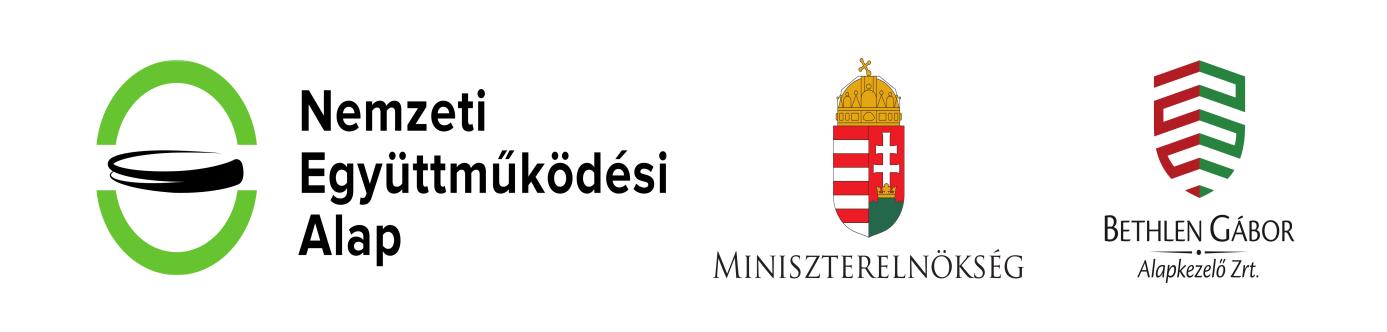 a NEAG-KP-1-2023/2-000128 pályázattal támogatta             Szent László Lövészklub 2023. szeptember 16-án  - Pápa, Sopron, Zirc csapatainak részvételével - megrendezett  „Szent László kupa” légfegyveres meghívásos               lövészversenyét.A verseny szinhelye a fedett légpuska lőtér volt, ahol két fegyvernemben - légpuska, légpisztoly számban – mérték össsze tudásukat a versenyzők.34  fő versenyző  54 alkalommal állt lőállásba. Légpuskában 32 fő, légpisztolyban 22 fő küzdőtt a dobogós helyezések megszerzése érdekében. A Szent lászló Lövészklub 6 versenyzője indult a versenyen. Egyéni eredmények:Eszlinger Mátyás   légpuska és légpisztoly I.  helyKovacsity Antal     légpuska és légpisztoly I. helyKirsch Marcell      légpuska  5. helyPekker Boglárka   légpuska I.,  légpisztoly II. helySzücs Gáborné      légpuska I.,  légpisztoly II. helyTakács Lujza        légpuska III.,légpisztoly I. hely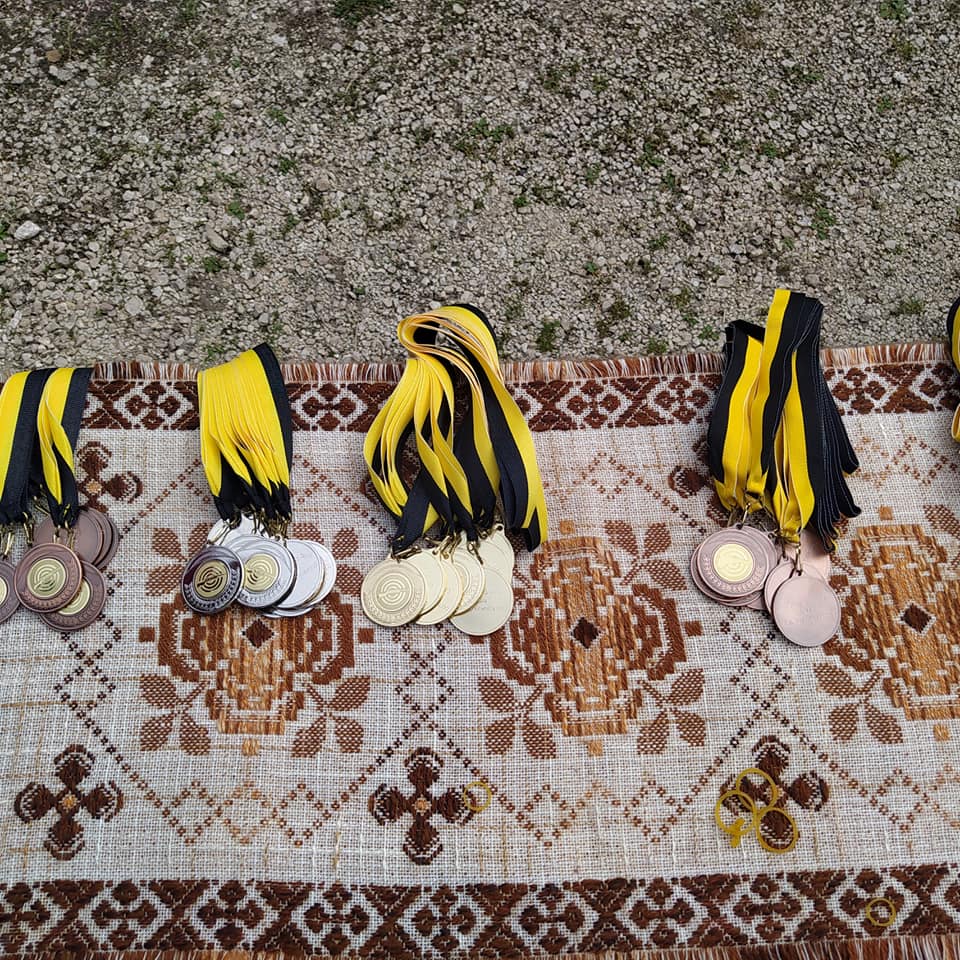 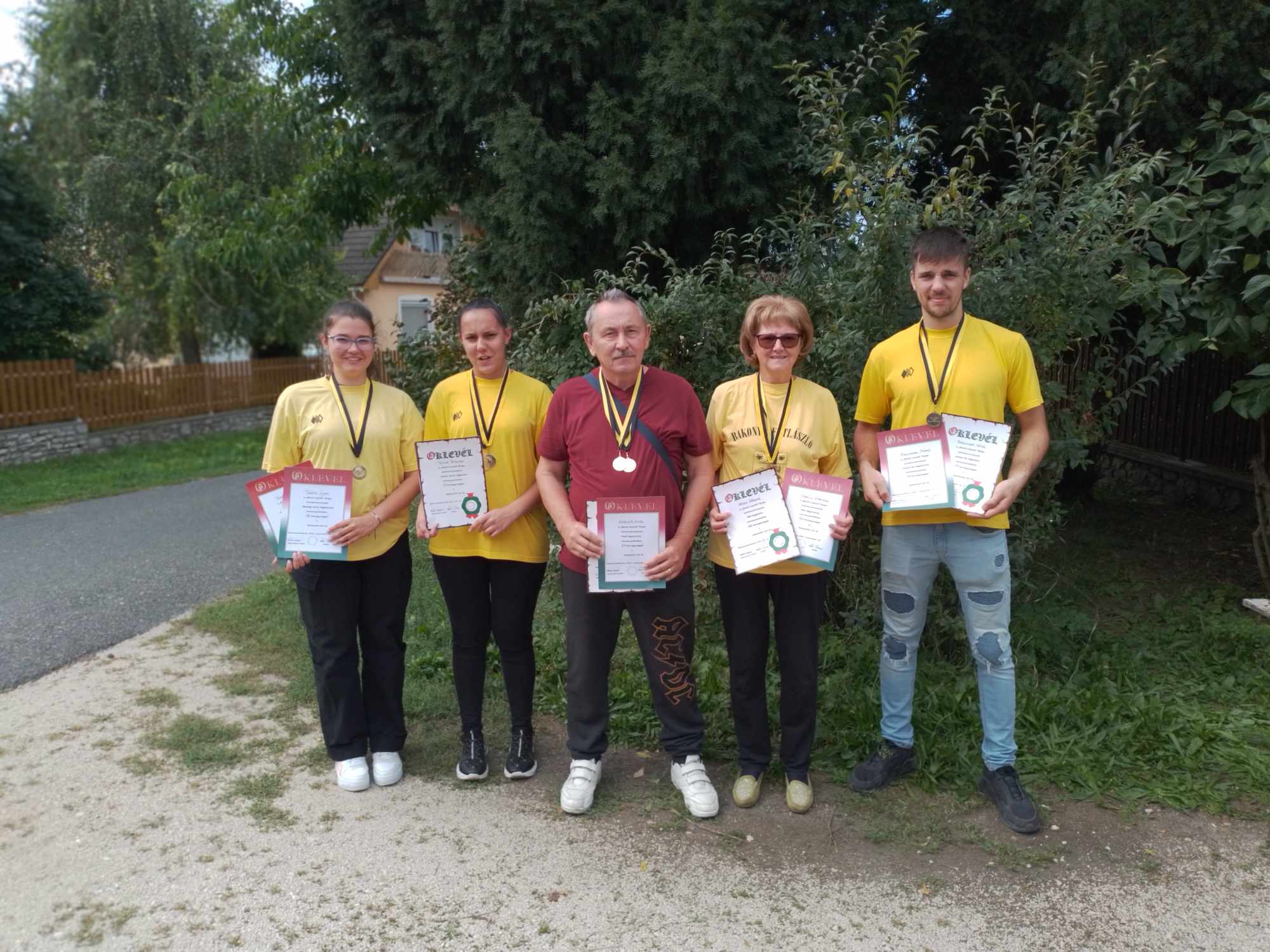 Takács Lujza,Pekker Boglárka, Kovacsity Antal,Szücs Gáborné,Eszlinger Mátyás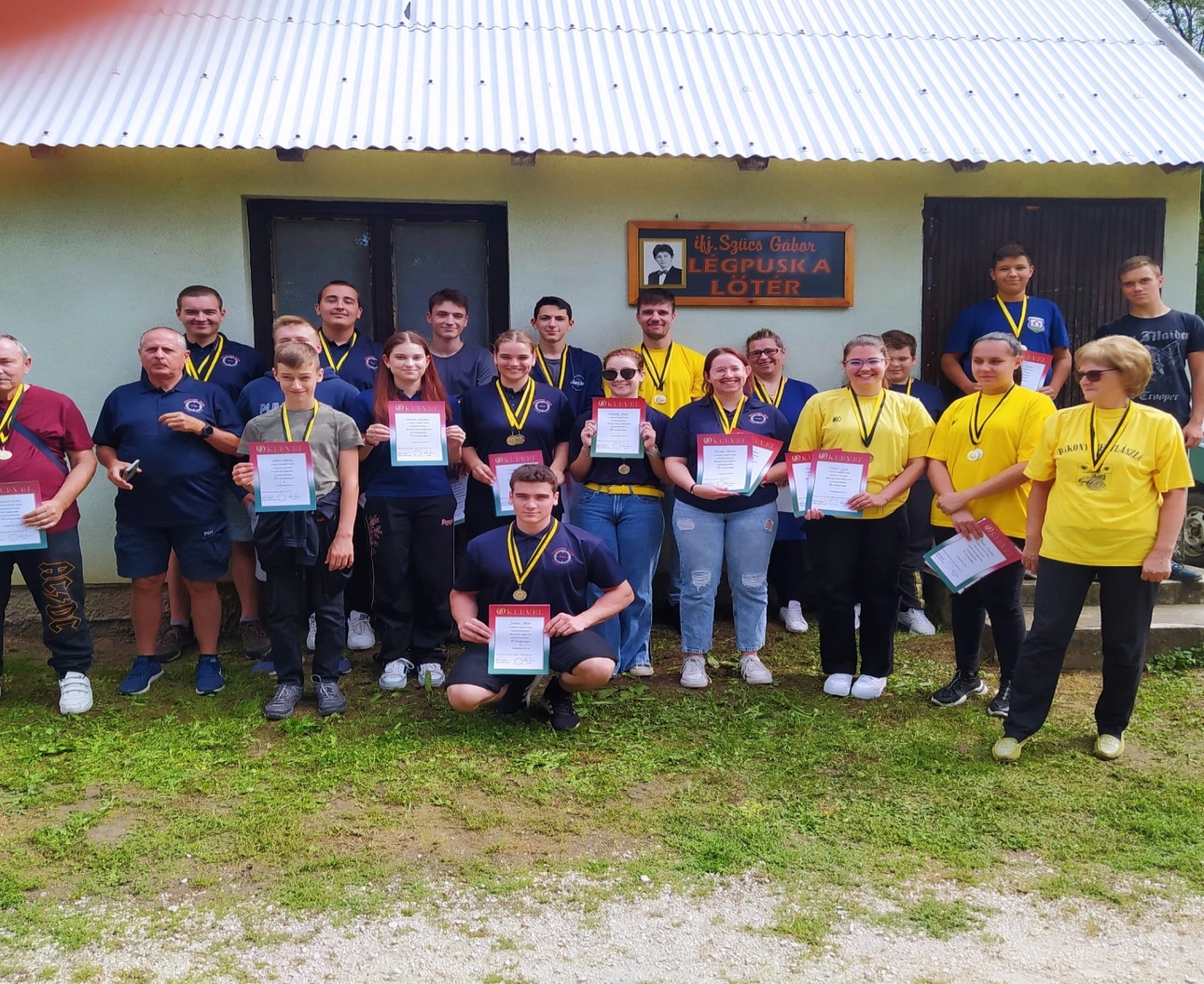 A verseny 1-3 helyezettje